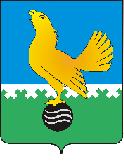 Ханты-Мансийский автономный округ-Юграмуниципальное образованиегородской округ город Пыть-Ях АДМИНИСТРАЦИЯ ГОРОДАтерриториальная комиссия по делам несовершеннолетних и защите их прав                                                                                                  www.pyadm.ru e-mail: adm@gov86.org                                                                                                                                                 e-mail: kdn@gov86org.ruг.   Пыть-Ях,  1 мкр.,  дом  № 5,  кв.  № 80                                                                           р/с 40101810900000010001Ханты-Мансийский автономный округ-Югра                                                                            УФК по ХМАО-ЮгреТюменская      область     628380                                               МКУ Администрация г. Пыть-Яха, л\с 04873033440)тел.  факс  (3463)  46-62-92,   тел. 46-05-89,                                              РКЦ Ханты-Мансийск г. Ханты-Мансийск42-11-90,  46-05-92,  46-66-47                                                                                   ИНН 8612005313   БИК 047162000                                                                                                                    ОКАТМО 71885000 КПП 861201001                                                                                                                                    КБК 04011690040040000140ПОСТАНОВЛЕНИЕ30.08.2017                                                                                                                                 № 348Актовый зал администрации города Пыть-Яха по адресу: г. Пыть-Ях, 1 мкр. «Центральный», д. 18а, в 14-30 часов (сведения об участниках заседания указаны в протоколе заседания территориальной комиссии).Об организации трудоустройства, оздоровления и отдыха несовершеннолетних, находящихся в социально опасном положении, состоящих на профилактическом учете в ОМВД России по городу Пыть-Яху и внутришкольном учете, в августе 2017 годаЗаслушав и обсудив информацию субъектов системы профилактики безнадзорности и правонарушений несовершеннолетних по организации трудоустройства, оздоровления и отдыха несовершеннолетних, находящихся в социально опасном положении, в том числе состоящих на профилактическом учете в территориальном органе внутренних дел, внутришкольном учете (информация прилагается),ТЕРРИТОРИАЛЬНАЯ КОМИССИЯ УСТАНОВИЛА:Образовательными организациями, учреждениями молодежной политики, социальной защиты населения, культуры и спорта, а также КУ «Пыть-Яхский центр занятости населения» в порядке, определенном постановлением территориальной комиссии № 470 от 23.12.2016, обеспечивается организация и проведение индивидуальной профилактической работа в отношении несовершеннолетних, находящихся в социально опасном положении (состоящих на профилактическом учете ОМВД России по городу Пыть-Яху и внутришкольных учетах), направленная на вовлечение их в организационные формы занятости (информация прилагается).В соответствии с постановлением территориальной комиссии № 151 от 05.04.2017 организована работа по направлению персональных писем о вариантах летней занятости детей в городе Пыть-Яхе законным представителям несовершеннолетних, находящихся в социально опасном положении (состоящих на профилактическом учете в ОМВД России по городу Пыть-Яху и внутришкольном учете). По результатам проведенного территориальной комиссией мониторинга занятости в августе 2017 года детей и подростков, находящихся в социально опасном положении, установлено, что из 86 детей, состоящих на профилактическом учете ОМВД России по городу Пыть-Яху и внутришкольных учетах: 1 чел. посещал лагеря с дневным пребыванием детей на базе МБОУ СОШ № 6; 6 чел. находились в детских оздоровительных лагерях г.Анапа, г.Тюмень;8 чел. временно трудоустроены (МБУ Центр «Современник», ООО «Пыть-Яхскийторгсервис», ООО «СургутГазпром», самостоятельное трудоустройство – 5 чел.);  42 чел. посещали дворовые клубы по месту жительства «Планета», «Мечта», «Ровесник», «Перекресток», «Черемушки», «Солнечный остров» и «Фантазия», занимались в спортивных секциях, являлись пользователями библиотек;29 чел. выехали в отпуск с родителями за пределы города Пыть-Яха.По результатам анализа статистических данных по итогам проведенной работы в августе 2017 года по вовлечению в организованные формы занятости несовершеннолетних, находящихся в социально опасном положении, состоящих на профилактическом учете в ПДН ОМВД России по городу Пыть-Яху, внутришкольном учете, занятость несовершеннолетних составила 100% (статистические данные прилагаются).Руководствуясь п. 13 ст. 15 Закона Ханты-Мансийского автономного округа – Югры от 12.10.2005 № 74-оз «О комиссиях по делам несовершеннолетних и защите их прав в Ханты - Мансийском автономном округе - Югре и наделении органов местного самоуправления отдельными государственными полномочиями по созданию и осуществлению деятельности комиссии по делам несовершеннолетних и защите их прав»,ТЕРРИТОРИАЛЬНАЯ КОМИССИЯ ПОСТАНОВИЛА:Признать работу субъектов системы профилактики безнадзорности и правонарушений несовершеннолетних по организации трудоустройства, оздоровления и отдыха несовершеннолетних, находящихся в социально опасном положении, состоящих на профилактическом учете в ОМВД России по г. Пыть-Яху, внутришкольном учете, в августе 2017 года удовлетворительной.Информации МБУ Центр «Современник» (исх. № 666 от 24.08.2017), БУ «Комплексный центр социального обслуживания населения «Гелиос» (исх. №№ 15/09-Исх-2090, 2091 от 28.08.2017),  отдела по культуре и искусству администрации города Пыть-Яха, КУ «Пыть-Яхский центр занятости населения», МАУ ГЛБ «Северное сияние» (исх. б/н от 15.08.2017), отдела опеки и попечительства администрации города Пыть-Яха (исх. № 21-1663 от 17.08.2017), БУ ХМАО – Югры «Пыть-Яхская окружная клиническая больница» (исх.№ 4791 от 25.08.2017) принять к сведению.Начальнику отдела по осуществлению деятельности территориальной комиссии по делам несовершеннолетних и защите их прав администрации города Пыть-Яха (А.А.Устинов):Обеспечить размещение на официальном сайте администрации города информации об итогах организации летней занятости в августе 2017 года детей, состоящих на профилактическом учете в ОМВД России по г. Пыть-Яху, внутришкольном учете, находящихся в социально опасном положении, в срок до 10.09.2017.Пункты 7, 8.2, 9.1 и 9.2  постановления территориальной комиссии № 151 от 05.04.2017, пункты  6.1, 6.2, 7 и 9  постановления территориальной комиссии № 470 от 23.12.2016 снять с контроля в связи с исполнением.Председательствующий на заседании:председатель территориальной комиссии                                                  А.П.ЗолотыхРезультаты трудоустройства, оздоровления и отдыха несовершеннолетних, находящихся в социально опасном положении, в том числе состоящих на профилактическом учете в территориальных органах внутренних делгород Пыть-Ях  за август 2017 года                                               (муниципальное образование)       (месяц)Примечание:сумма чисел, предусмотренных графами таблицы 1.2, 1.3, 1.4, 1,5, 1.6, 1.7, 1.8, 1.9, 1.10, равна числу графы 1.1;сумма чисел, предусмотренных графами таблицы 2.2, 2.3, 2.4, 2.5, 2.6, 2.7, 2.8, 2.9, 2.10, равна числу графы 2.1;сумма чисел, предусмотренных графами таблицы 3.2, 3.3, 3.4, 3.5, 3.6, 3.7, 3.8, 3.9, 3.10,  равна числу графы 3.1№ п/пИсследуемый параметрСтатистические данные (количество)I. Организация трудоустройства, оздоровления и отдыха несовершеннолетних, в отношении которых проводится индивидуальная профилактическая работа в соответствии со статьями 5, 6 Федерального закона Российской Федерации от 24 июня 1999 года № 120-ФЗ «Об основах системы профилактики безнадзорности и правонарушений несовершеннолетних» (далее - Закон № 120-ФЗ)I. Организация трудоустройства, оздоровления и отдыха несовершеннолетних, в отношении которых проводится индивидуальная профилактическая работа в соответствии со статьями 5, 6 Федерального закона Российской Федерации от 24 июня 1999 года № 120-ФЗ «Об основах системы профилактики безнадзорности и правонарушений несовершеннолетних» (далее - Закон № 120-ФЗ)I. Организация трудоустройства, оздоровления и отдыха несовершеннолетних, в отношении которых проводится индивидуальная профилактическая работа в соответствии со статьями 5, 6 Федерального закона Российской Федерации от 24 июня 1999 года № 120-ФЗ «Об основах системы профилактики безнадзорности и правонарушений несовершеннолетних» (далее - Закон № 120-ФЗ)1.1.Количество несовершеннолетних, в отношении которых проводится индивидуальная профилактическая работа в соответствии со статьями
5, 6 Закона № 120-ФЗ, из них: 861.1.состоят на профилактическом учете в ОВД531.1.в возрасте от 14 до 18 лет491.2.Трудоустроено несовершеннолетних, из них:81.2.временно81.2.постоянно01.3.Оздоровлены в отчетном периоде, из них:61.3.посещали детские оздоровительные лагеря и (или) лагеря дневного пребывания, специализированные (профильные) лагеря (палаточные лагеря, лагеря труда и отдыха) по месту постоянного проживания11.3.посещали загородные оздоровительные лагеря и (или) лагеря дневного пребывания, специализированные (профильные) лагеря (палаточные лагеря, лагеря труда и отдыха), расположенные за пределами места проживания, но на территории Югры41.3.посещали детские оздоровительные лагеря и (или) лагеря дневного пребывания, специализированные (профильные) лагеря (палаточные лагеря, лагеря труда и отдыха), расположенные за пределами Югры, но на территории России11.3.посещали детские оздоровительные лагеря и (или) лагеря дневного пребывания, специализированные (профильные) лагеря (палаточные лагеря, лагеря труда и отдыха), расположенные за границей России01.4.Находились в медицинских оздоровительных центрах (базах, комплексах)01.5.Иное: выезд за пределы города с родителями в отпуск и для поступления в колледж, ВУЗ;находится в социально-реабилитационном центре для несовершеннолетних 2911.6.Занимаются в кружках, спортивных секциях, клубах, объединениях дополнительного образования детей421.7.Находятся в специальном учебно-воспитательном учреждении закрытого типа (по состоянию на последний день отчетного периода)01.8.Находятся в воспитательной колонии (по состоянию на последний день отчетного периода)01.9.Находятся в центре временного содержания для несовершеннолетних правонарушителей органов внутренних дел01.10.Ничем не заняты в отчетном периоде0II. Организация трудоустройства, оздоровления и отдыха несовершеннолетних,состоящих на профилактическом учете в органах внутренних делII. Организация трудоустройства, оздоровления и отдыха несовершеннолетних,состоящих на профилактическом учете в органах внутренних делII. Организация трудоустройства, оздоровления и отдыха несовершеннолетних,состоящих на профилактическом учете в органах внутренних дел2.1.Количество несовершеннолетних, состоящих на профилактическом учете в ОВД, из них532.1.в возрасте от 14 до 18 лет352.2.Трудоустроено несовершеннолетних, из них:82.2.временно82.2.постоянно02.3.Оздоровлены в отчетном периоде, из них:62.3.посещали детские оздоровительные лагеря и (или) лагеря дневного пребывания, специализированные (профильные) лагеря (палаточные лагеря, лагеря труда и отдыха) по месту постоянного проживания12.3.посещали загородные оздоровительные лагеря и (или) лагеря дневного пребывания, специализированные (профильные) лагеря (палаточные лагеря, лагеря труда и отдыха), расположенные за пределами места проживания, но на территории Югры42.3.посещали детские оздоровительные лагеря и (или) лагеря дневного пребывания, специализированные (профильные) лагеря (палаточные лагеря, лагеря труда и отдыха), расположенные за пределами Югры, но на территории России12.3.посещали детские оздоровительные лагеря и (или) лагеря дневного пребывания, специализированные (профильные) лагеря (палаточные лагеря, лагеря труда и отдыха), расположенные за границей России02.4.Находились в медицинских оздоровительных центрах (базах, комплексах)02.5.Иное:выезжали в отпуск за пределы города с родителями162.6.Занимаются в кружках, спортивных секциях, клубах, объединениях дополнительного образования детей232.7.Находятся в специальном учебно-воспитательном учреждении закрытого типа (по состоянию на последний день отчетного периода)02.8.Находятся в воспитательной колонии (по состоянию на последний день отчетного периода)02.9.Находятся в центре временного содержания для несовершеннолетних правонарушителей органов внутренних дел02.10.Ничем не заняты в отчетном периоде0III. Организация трудоустройства, оздоровления и отдыха несовершеннолетних из семей, находящихся в социально опасном положении, где родители или иные законные представители несовершеннолетних 
не исполняют своих обязанностей по воспитанию, обучению и (или) содержанию и (или) отрицательно влияют на их поведение либо жестоко обращаются с нимиIII. Организация трудоустройства, оздоровления и отдыха несовершеннолетних из семей, находящихся в социально опасном положении, где родители или иные законные представители несовершеннолетних 
не исполняют своих обязанностей по воспитанию, обучению и (или) содержанию и (или) отрицательно влияют на их поведение либо жестоко обращаются с нимиIII. Организация трудоустройства, оздоровления и отдыха несовершеннолетних из семей, находящихся в социально опасном положении, где родители или иные законные представители несовершеннолетних 
не исполняют своих обязанностей по воспитанию, обучению и (или) содержанию и (или) отрицательно влияют на их поведение либо жестоко обращаются с ними3.1.Количество несовершеннолетних, проживающих в семьях, находящихся в социально опасном положении, где родители или иные законные представители несовершеннолетних не исполняют своих обязанностей по воспитанию, обучению и (или) содержанию и (или) отрицательно влияют на их поведение либо жестоко обращаются с ними, из них:413.1.в возрасте от рождения до 7 лет включительно213.1.посещают в отчетном периоде детский сад53.1.в возрасте от 14 до 18 лет153.1.состоят на профилактическом учете в ОВД53.2.Трудоустроено несовершеннолетних, из них:13.2.временно13.2.постоянно03.3.Оздоровлены в отчетном периоде, из них:03.3.посещали детские оздоровительные лагеря и (или) лагеря дневного пребывания, специализированные (профильные) лагеря (палаточные лагеря, лагеря труда и отдыха) по месту постоянного проживания03.3.посещали загородные оздоровительные лагеря и (или) лагеря дневного пребывания, специализированные (профильные) лагеря (палаточные лагеря, лагеря труда и отдыха), расположенные за пределами места проживания, но на территории Югры03.3.посещали детские оздоровительные лагеря и (или) лагеря дневного пребывания, специализированные (профильные) лагеря (палаточные лагеря, лагеря труда и отдыха), расположенные за пределами Югры, но на территории России03.3.посещали детские оздоровительные лагеря и (или) лагеря дневного пребывания, специализированные (профильные) лагеря (палаточные лагеря, лагеря труда и отдыха), расположенные за границей России03.4.Находились в медицинских оздоровительных центрах (базах, комплексах)03.5.Иное:отпуск за пределами города с родителямисдача экзаменовпосещают детский саднеорганизованные в силу малолетнего возраста (до 2-х лет)посещают социальный  реабилитационный центр «Журавушка»915623.6.Занимаются в кружках, спортивных секциях, клубах, объединениях дополнительного образования детей173.7.Находятся в специальном учебно-воспитательном учреждении закрытого типа (по состоянию на последний день отчетного периода)03.8.Находятся в воспитательной колонии (по состоянию на последний день отчетного периода)03.9.Находятся в центре временного содержания для несовершеннолетних правонарушителей органов внутренних дел03.10.Ничем не заняты в отчетном периоде0